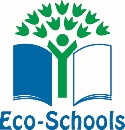 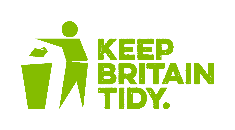 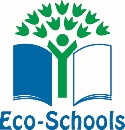 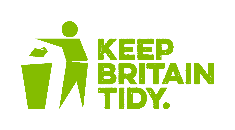 Eco Club Meeting27.1.22AgendaAction PlanTree plantingNext stepsTake group photoMinutesPresent: Phoebe R, Sofia, Edwyn, Kasper, Darcey, Luke,Ada, Edie, Emily and Phoebe rk Absent: Lily Suggestion bag/box on ECO display in the middle room One in the library and one in the infants learning area Mrs. Hartropp will have a look for some bins for our wasteMr. sharp has looked at the action plan, the only thing he wanted to edit is kitchen food waste. The next step is to share it with the whole school during an assembly and on class DoJo.Next Thursday will go and plant some saplings. We will do the group photo next week whilst everybody is here. Mrs Hartropp talked about the Big Garden Birdwatch.